ПPOEKTВсероссийская проверочная работапо ФРАНЦУЗСКОМУ ЯЗЫКУБАЗОВЫЙ YPOBEHЬдля 11 классаПИСЬМЕННАЯ И УСТНАЯ ЧАСТИПояснения к образцу всероссииской  проверочной работыПри ознакомлении с образцом проверочной работы следует иметь в виду, что задания, включённые в образец, не отражают всех умений и вопросов содержания, которые будут проверяться в рамках всероссийской проверочной работы. Полный перечень умений, которые могут проверяться в работе, приведены в кодификаторе требований к уровню подготовки выпускников для разработки всероссийской проверочной работы по иностранному языку. Назначение образца проверочной работы заключается в том, чтобы дать представление о структуре всероссийской проверочной работы, количестве и форме заданий, уровне их сложности.Инструкция по выполнению работыНа выполнение письменной работы по французскому языку отводится 1 час (60 минут). Работа включает в себя 18 заданий.Первые пять заданий — это задания на аудирование. Рекомендуемое время на выполнение составляет 10 минут.Задание 6 — это задание на чтение текста с пониманием его основного содержания. Рекомендуемое время на выполнение задания — 15 минут.Далее	следуют	12	заданий	лексико-грамматического	характера.Рекомендуемое время на выполнение этих заданий составляет 35 минут.При выполнении заданий следуйте инструкции и записывайте ответ в работе в отведенном для этого месте. В случае записи неверного ответа зачеркните его и запишите рядом новый. Вы можете использовать черновик. Записи в черновике проверяться и оцениваться не будут.Советуем выполнять задания в том порядке, в котором они даны. Для экономии времени пропускайте задание, которое не удается выполнить сразу, и переходите к следующему. Если после выполнения всей работы у Вас останется время, Вы сможете вернуться к пропущенным заданиям.На выполнение устной части проверочной работы по французскому языку отводится 15 минут на одного отвечающего. Устная часть содержит два задания. чтение текста вслух и описание фотографии с опорой на план.Устная часть выполняется в компьютеризированной форме в специально оборудованной для этого аудитории после завершения выполнения письменной части.Баллы, полученные Вами за выполненные задания, суммируются. Постарайтесь выполнить как можно больше заданий и набрать наибольшее количество баллов.Желаем успеха.!IIIICEMEHHAH HACTEPeKomenôyemoe apeni na acinoniienue oaôanuù no ayôupoaanum 1—5 — 10 munym.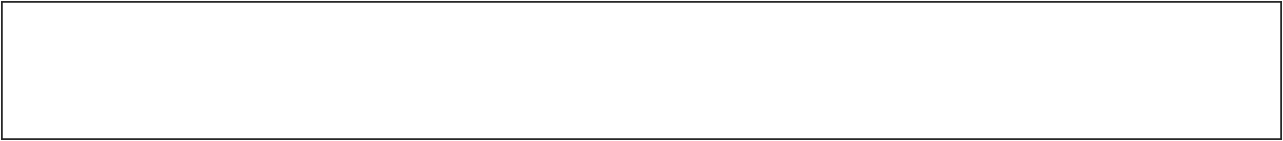 Qui parle du vote pour le meilleur livre ?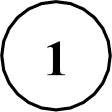 1)  Anne-Marie	2)  Nicolas	3)  PersonneOTBeT: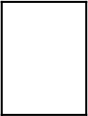       Qui adore lire?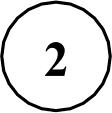 Anne-MarieOTBeT: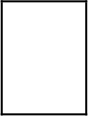 NicolasLes deux      Qui choisit son livre à lire selon la situation ?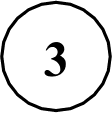 Anne-Marie	2)  NicolasOTBeT:	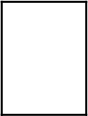       Qui aime aussi les œuvres des écrivains modernes ?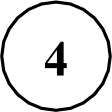 1)  Anne-Marie	2)  NicolasOTBeT: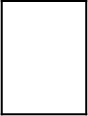 3)   Les deuxPersonneQui dit que les bandes dessinées ne méritent pas d'être lues ?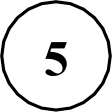 Anne-Marie	2)  Nicolas	3)  PersonneOTBeT: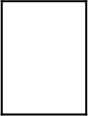 Peuomeuóyemoe apelo na aoinonuenue oaóauui  6 no umeuum — 15 munym.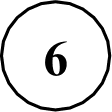 HistoireEnvironnementVoyagesGéographieSortieEspaceLe réchauffement de la planète est un problème mondial. Les gouvernements tentent de trouver des solutions pour limiter la quantité de gaz à effet de serre. Mais ils ont du mal à se mettre d’accord. Tout un chacun peut aussi contribuer à la lutte contre ce réchauffement, en réduisant ses déplacements en automobile ou en éteignant les lumières et les appareils électriques non utilisés.L’Océanie	est   le  plus   petit   des 6  continents	et   le   moins peuplé  après l’Antarctique. Ce continent regroupe des dizaines de milliers düles  dans l’océan Pacifique. Les iles de l’Océanie représentent une surface relativement petite.   Toute   la  région est  généralement	divisée   en  4 grands  ensembles l’Australasie, la Mélanésie, la Micronésie et la Polynésie.Après la découverte de l’Amérique par Colomb, les pays européens se lancent dans la colonisation des nouveaux territoires. L’Espagne et le Portugal s’implantent en Amérique du Sud, la France et l’Angleterre — en Amérique du Nord.   En  Asie,   les   Européens   s’installent   principalement  en  Inde   et en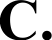 Indonésie. Au Xlx e siècle, ils se lancent à la conquête du continent africain.Le musée des Beaux-Arts Pouchkine conserve des trésors qui justifient bien sa visite. Dans les salles consacrées à l’art héllénistique et copte, les portraits du Fayoum étonnent par la profondeur des visages peints par des artistes grecs. Enpoint  d’orgue  aux  écoles  du  Nord  (XIII-XVII  s.),  des  œuvres  majeures deLucas Cranagh L’Ancien, de Pieter Brueghel le Jeune et de Rembrandt.À partir des années 1920, les scientifiques mettent au point des fusêes assez rapides pour échapper à la gravité. Grâce à ces progrès, l’Union soviêtique lance le premier satellite artificiel de la Terre le 4 octobre 1957 : Spoutnik-1.  En 1957, l’URSS envoie un chien en orbite. Le 12 avril 1961, Youri Gagarine devient le premier homme à tourner autour de la Terre.OTBeT: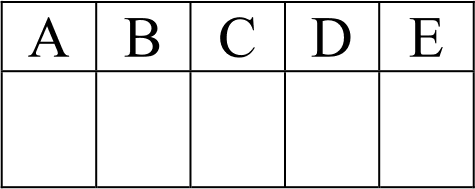 PeKomeiiôyemoe apeni ira aoinonnenue neKcuKO-ep	mamuzecKuXsaôanuû 7—18 — 35 muiiym.Invitation  au voyage ...  à travers la RussieLa Russie se trouve à cheval sur l’Europe et l’Asie. C’est le plus vaste Ètat de la planète.  Véritable  mosaïque  de peuples et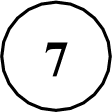 de territoires,  le pays promet à 	visiteurs	Ndes voyages riches en découvertes inoubliables.À  commencer	par	les  deux	capitales,	Moscou	et  Saint-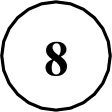 Pétesbours,	qui		les  préférences	des	SE DISPUTER voyageurs.Peu importe l’ordre choisi pour les visiter: la Place Rouge et les cathédrales du Kremlin plaisent autant que le magnifique quartier   de   l’Ermitage   et   les   palais   élégants   bordés   de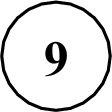 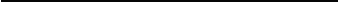 Les touristes les plus courageux partiront ensuite à bord du transsibérien	pour	traverser	les	steppes	infinies	jusqu’à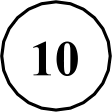 10	1’ 	ville de Vladivostok.      En chemin,  ils découvriront les 	du plus profond lac de la planète, le lac Baïkal.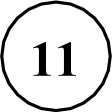 CANALORIENTAL EAU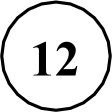 12		Ils 		également  le privilège de rencontrer	AVOIR des  gens  chaleureux,	en  partageant	avec   eux   un   bol deborchtch ou des concombres marinés.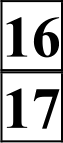 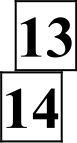 OTBeT: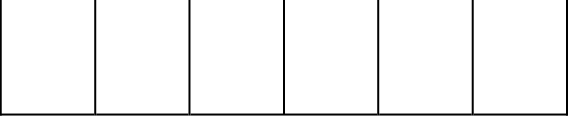 YCTHAH  HACTE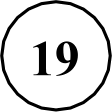 1920		Activité 3. Ces photos appartiennent  à votre album. Choisissez-en   une pour la montrer  à votre ami/e.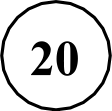 Photo 1	Photo 2	Photo 3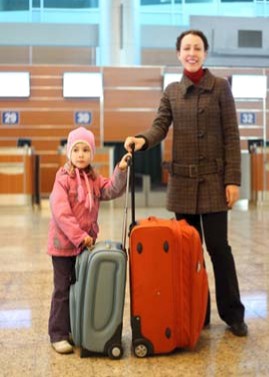 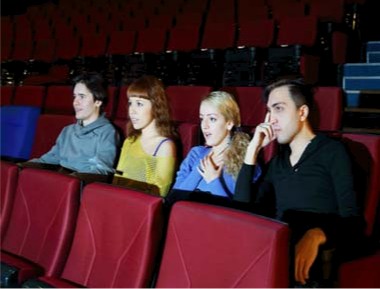 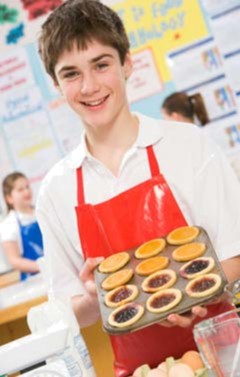 Après 2 mn de réflexion, vous décrivez la photo choisie. Votre réponse  ne dépasse pas 2 minutes (12—15 phrases).En décrivant la photo choisie, n’oubliez pas de mentionner :oïi et quand elle a été prisequi ou quoi y est représentéce qui se passepourquoi vous tenez à la garder dans votre albumpourquoi vous avez décidé de la montrer à votre ami/eOrganisez votre description sous forme d’un monologue cohérent et logique. Commencez  votre réponse par  dire "J’ai choisi la photo  NO..."Hpunooiceuue 1Texcz  aye   oaaniicii gun 3aoa	ü 1-5Maintenant  nous sommes prêts à commencer.On choisit le meilleur livreAnne-Marie: Tu as lu ça, Nicolas? Sur ce site Internet on peut voter pour  nos  livres préférés de tous les temps. Tu voterais pour quel livre, toi?Nicolas: Mon livre préféré, c’est «Les Misérables» de Victor Hugo, car c’est un livre à la fois passionnant et triste, et en plus il évoque les émotions et les événements de l’époque dans laquelle il se situe. Et toi, Anne-Marie, as tu un livre favori?Anne-Marie: Moi, le livre que je préfère c’est «Le Petit Prince» de Saint-Exupéry. Même si c’est un livre pour les enfants, je trouve que les thèmes et les messages sont valables pour tous, et à mon avis, c’est l’un des livres français les plus mystérieux: le narrateur c’est un aviateur mais on ne sait pas qui c’est exactement. Nicolas: Moi, j’aurais du ma1 à choisir le meilleur livre de tous les temps. C’est presque impossible. Je pense qu’on choisit des livres pour des raisons totalement différentes: il y a des livres qui traitent des sujets difficiles et qui ont eu beaucoup d’influence sur des gens. Mais pour le plaisir je choisirais par exemple «Les Trois Mousquetaires» de Dumas. C’est un auteur qui me passionne toujours et dont j’admire l’esprit et le style. Anne-Marie, qu’est-ce que tu en penses, toi qui as toujours un livre à la main?Anne-Marie: J’ai le même problème que toi, Nicolas. J’ai beaucoup de livres prêférês, car tout dépend de mon humeur, de l’endroit où je me trouve, de mes prêoccupations. Il y a des romans classiques qui sont formidables, comme «Le Rouge et le Noir» de Stendhal que je lis et relis régulièrement, et il y a des livres classiques pour enfants qui me rappellent mon enfance comme «Le grand Meaulnes». Ces deux livres sont en quelque sorte des livres magiques pour moi.Nicolas: Là tu as raison, les classiques c’est une valeur siïre, sans doute, mais n’oublions pas nos contemporains. Il y a plein de nouveaux romans  qui  s’inspirent, comme «Le Scaphandre et le Papillon» qui m’a émerveillé. L’auteur traite d’un sujet grave et triste sur un ton comique. Et pourquoi pas les bandes dessinées, après tout?Anne-Marie: Ah, ça — non! Ce n’est pas de la littérature!Nicolas: Peut-ètre, mais quand je me sens triste ou préoccupé, j’aime lire Tintin ou Asterix. Et puis, les BD sont des ouvrages importants de notre culture. Alors, pour les livres comme pour toutes les choses — tous les goïïts sont dans la nature!Vous avez 15 secondes pour terminer le devoir. (Pause 15 secondes.)Maintenant vous allez entendre le texte encore une fois. (On répète.)C’est la fin de votre devoir. Vous avez 15 secondes pour corriger vos réponses. (Pause 15 secondes.)Votre épreuve de Compréhension orale est terminée.BpeMu, ozBepë     oe sa  Bslnon  eu  e Papa  ii  , iiczexno.Нрипожепие 2Ответы*Ilpuмeuaiiue. Ответ на задания 7—12 считается неверным, если грамматическая форма содержит орфографическую ошибку, но при этом допускается отсутствие диакритических знаков (accent aigu, accent grave, accent circonflexe, trèma, cèdille) и слитное написание составных (аналитических) грамматических форм.Приложепие 3Rритерии  оцениаания  выполнения  задании  устной частиЗадание 19 (Чтение  текста  вслух) — максимум  3 баллаЗадание 20 (описание фотографии) — максимум 14 баллов*Ilpiiueuaнue. ІІри попуиеііии yuaczниuoм BIIP 0 баплов по ириzерию«Ретение	ооимунипаzіівнои	аадаии»	всё	ааqание	оцениваеzсs	в 0 баллов.Les nuits blanches  de Saint-Pétersbourg1. capitaleSaint-Pétersbourg est la métropole la plus nordique au monde. Chaque année de fin mai à début juillet, la nuitfestivalfêtene tombe  jamais  totalement  sur l’ancienne  13  	4. intensedes	tsars.	L’atmosphère	est	vraiment	14  	5. jourPendant tout le mois, des concerts et des spectacles illuminent ses nuits.Les nuits blanches culminent entre le 11 juin et le 2particulièresoleilvillagejuillet, lorsque le	 	à minuit ne descend que de6º  sous  l’horizon.  Dans  la nuit  du  21 au  22  juin, aumoment  du solstice  d’été, la réjouissance  est vraiment16 	.  Lors  de  la  dernière  semaine  de  juin,  un17	est  organisé  avec  des concerts  de musiqueclassique, des concerts de rock en plein air, un carnavalà Tsarskoïe  Selo. Les occasions  de faire  la	 	ne manquent  pas,  mais  attention,  Saint-Pétesbourg estpris  d’assaut  par  les touristes  et les prix des chambresd’hôtel ont tendance à monter.Задания  по аудированиюЗадания  по аудированию№ заданияОтвет1123314251Заданиіі  по uzeiiиюЗаданиіі  по uzeiiию№ ааданиііОтвет624156Задания  по грамматике и лексикеЗадания  по грамматике и лексикеЗадания  по грамматике и лексикеЗадания  по грамматике и лексике№ заданияОтвет*№ заданияОтвет7ses1318se disputent1469canaux15710orientale16411eaux17212auront183210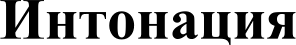 Речьвоспринимается легко: необоснованныеПiI    ЗЫ  OTC   TCTB   ЮТ;фразовое ударение и интонационные контуры без нарушений нормыPeunвоспринимается с трудом из-sа болыиого количества неестественных пауз, запіінок, неверной расстановкифразового ударенияПроизношениеВсе словаНе менее 5 словМенее 5 словслоа (в порядкеиз приведенногоиз приведенногоиз приведенногоследованиясПИскасПИскасПИскав тексте):произнесены безпроизнесены безпроизнесены безolympique,фонематическихфонематическихфонематическихaccuelllent,ошибокошибокошибокcèrèmonle,С П]ЗіІВИЛЬНЫМС  П]ЗіІВИЛЬНЫМG  П]ЗіІВИЛЬНЫМsolennelle, national,ударениемударениемударениемpendant, hissè,anneaux,impressionnante,èteinte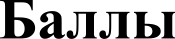 Решение коммуникатианой(содержание)*Организация высказыванияЯзыковое оформление высказывания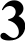 Коммуникативнаязадача выполнена полностью: содержа- ние полно, точно и развёрнуто отра- жает все аспекты, указанные в задании (12—15 фраз)2Коммуникативнаязадача выполненаВысказываниелогично и имеетИспользуемый словарныйзапас, грамматическиечастично: одинзавершённыйструктуры, фонетическоеаспект не раскрытхарактер; имеютсяоформление  высказывания(остальныевступительная исоответствуютраскрыты полно),заключительнаяпоставленной задачеИЛИ один-два раскрыты неполнофi›•°=. соответствующие(допускается не более двух негрубых лексико-(9—11 фраз)теме. Средстваграмматических ошибоклогической связиИ/ИЛИ не более двухИGПОЛЬЗ   ЮТСЯнегрубых фонетическихправильноошибок)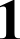 КоммуникативнаяВысказывание вИспользуемый словарныйзадача выполненаOCHOBHOM ЛОГИЧНОзапас, грамматическиене полностью: дваи имеет достаточноструктуры, фонетическоеаспекта незавершённыйоформление  высказыванияраскрытыхарактер, НОВ OCHOBHOM COOTBeTGTB   ЮТ(остальныеотсутствуетпоставленной задачераскрыты полно),вступительная(допускается не болееИЛИ все аспектыи/ИЛичетырёх лексико-раскрыты неполнозаключительнаяграмматических ошибок(6—8 фраз)фраза, И/ИЛИ(из них не более двухсредства логическойгрубых) ИЛИ/И не болееСВЯЗИ ИGПОЛЬЗ  ЮТGЯчетырёх фонетическихнедостаточноошибок (из них не болеедвух грубых)0КоммуникативнаяВысказываниеПонимание высказываниязадача выполненанелогично И/ИЛИзатруднено из-за многочис-менее чем на 500 : три и более аспектовне имеет завершен- ного характера;ленных лексико- грамматических исодержания невступительная ифонетических ошибокраскрыты (5 и менеезаключительная(пять и более лексико-фраз)фразы отсутствуют;грамматических ошибоксредства логическойИ/ИЛИ пять и болеесвязи практическифонетических ошибок)не используютсяИЛИ более двух грубыхошибок